Application for Offshore Employment(This form is to be filled by the applicant in BLOCK LETTERS. Attach all attested photocopies of all certificates of competency and proficiency and all other documents that support this application.)THIS FORM HAS BEEN DESIGNED TO PROVIDE US WITH THE BASIC INFORMATION REQUIRED FOR FACILITATING THE PROCESSING OF YOUR APPLICATION FOR YOUR EMPLOYMENT WITH US.  IT ALSO SERVES AS PERSONAL RECORD SHOULD YOU BE EMPLOYED. IT IS THEREFORE ESSENTIAL FOR YOU AND HELPFUL FOR THE APPRAISAL THAT THE FORM IS COMPLETED NEATLY AND FACTUALLY.   ALL PARTS ARE TO BE COMPLETED.   DELETE ITEMS WHICH ARE NOT APPLICABLE TO YOU.PERSONAL PARTICULARS                                                       Insert Picture 
NEXT OF KIN’S PARTICULAR (IMPORTANT)IDENTIFICATION AND TRAVEL DOCUMENT DETAILSSEA GOING DOCUMENTSEDUCATION BACKGROUNDTRAINING AND OTHER CERTIFICATES****PLEASE ATTACH A COPY OF ALL THE DOCUMENTS AND CERTIFICATES***** TOTAL DP HOUR AND DP EXPERIENCE SEA GOING EXPERIENCEREFEREES (Two referees who are not member of immediate family) MEDICAL HISTORY Are you bound by any contract or agreement to serve any statutory body or organization?Yes  / No DeclarationI here by certify that the information contained in this application is to the best of my knowledge correct, and that I have withheld nothing what so ever that would affect this application. I also understand that falsification or misrepresentation (intentionally or unintentionally) in this or any other personnel records can result in my immediate dismissal and forfeiture of all wages, allowances and benefits if I am employed by the CompanyI also agree to undergo strict medical examination and drug & alcohol test as a pre-requisite before appointment and I confirm my willingness to provide the consulting physician with full details of my accurate medical history._______________________________________________________________________________________________________________________________________________________________________________________________________________________________________________________________________________________________________________________________________________________________________________________________________________________________________________________________________________________________________________________________________________________________________________________Selected / Not Selected For Employment APPROVED REJECTED KIVPOSITION APPLIED FOR:_Name as per NRIC/PassportNRIC (for Malaysian only)NationalityDate of BirthPlace of BirthMarital StatusReligionHome AddressContact NumberMain:      Alternative:      Email AddressNearest AirportPPE SizeCoverall: Safety Boots: Bank / Account No.EPF No.Socso No.Name as per NRIC/PassportRelationshipDate of BirthHome AddressContact NumberMain:      Alternative:      Email AddressPassport No.Date of IssueDate of ExpirationIssuing CountrySeaman Card No.Seaman’s Book No.Date of IssueDate of IssueDate of ExpirationDate of ExpirationIssuing AuthorityIssuing AuthorityC.O.C/Watch keeping Cert/ Cert of Qualification as Chef/Cook/StewardDate of IssueDate of ExpirationIssuing AuthorityPlace Medical ExaminationDate of IssueDate of ExpirationVaccinationYellow Fewer: Cholera: Cholera: Cholera: Others:      College/School AttendedPeriodQualification ObtainedCertificatesDate of IssuePlace/College of IssueBasic Safety Training (BST) / BOSETPersonal Survival TechniquesBasic Fire FightingElementary First AidPersonal Safety and Social ResponsibilityProficiency in Survival Craft and Rescue BoatFast Rescue BoatAdvance Fire FightingMedical First AidMedical CareARPA operation CertRadar SimulatorRadar ObserverGeneral Operator Certificate (GMDSS Operator)Electronic Navigation AidTanker FamiliarizationShip Security Officer CertificateShipboard Management CertificateBridge Team ManagementDynamic Positioning Induction Course Dynamic Positioning Simulator Course Dynamic Positioning Operators CertificateOther CertificationSystem DetailsTotal Hours obtained (hrs)Type of OperationVessel NameCompanyType of VesselDWT or GRTType of EnginesOr DP System BHPRankSign on DateSign off DateNamePositionCompanyContact Number(It is of utmost importance that all illness other than minor afflictions should be stated. The Company is entitled to refuse any claim for treatment, cost or any other insured benefits if a complete statement of all previous illness has not been given)(It is of utmost importance that all illness other than minor afflictions should be stated. The Company is entitled to refuse any claim for treatment, cost or any other insured benefits if a complete statement of all previous illness has not been given)(It is of utmost importance that all illness other than minor afflictions should be stated. The Company is entitled to refuse any claim for treatment, cost or any other insured benefits if a complete statement of all previous illness has not been given)(It is of utmost importance that all illness other than minor afflictions should be stated. The Company is entitled to refuse any claim for treatment, cost or any other insured benefits if a complete statement of all previous illness has not been given)(It is of utmost importance that all illness other than minor afflictions should be stated. The Company is entitled to refuse any claim for treatment, cost or any other insured benefits if a complete statement of all previous illness has not been given)(It is of utmost importance that all illness other than minor afflictions should be stated. The Company is entitled to refuse any claim for treatment, cost or any other insured benefits if a complete statement of all previous illness has not been given)(It is of utmost importance that all illness other than minor afflictions should be stated. The Company is entitled to refuse any claim for treatment, cost or any other insured benefits if a complete statement of all previous illness has not been given)(It is of utmost importance that all illness other than minor afflictions should be stated. The Company is entitled to refuse any claim for treatment, cost or any other insured benefits if a complete statement of all previous illness has not been given)(It is of utmost importance that all illness other than minor afflictions should be stated. The Company is entitled to refuse any claim for treatment, cost or any other insured benefits if a complete statement of all previous illness has not been given)(A) Have you ever signed off a ship due to medical reasons?                                Yes           No      (If yes, please provide following details:)(A) Have you ever signed off a ship due to medical reasons?                                Yes           No      (If yes, please provide following details:)(A) Have you ever signed off a ship due to medical reasons?                                Yes           No      (If yes, please provide following details:)(A) Have you ever signed off a ship due to medical reasons?                                Yes           No      (If yes, please provide following details:)(A) Have you ever signed off a ship due to medical reasons?                                Yes           No      (If yes, please provide following details:)(A) Have you ever signed off a ship due to medical reasons?                                Yes           No      (If yes, please provide following details:)(A) Have you ever signed off a ship due to medical reasons?                                Yes           No      (If yes, please provide following details:)(A) Have you ever signed off a ship due to medical reasons?                                Yes           No      (If yes, please provide following details:)(A) Have you ever signed off a ship due to medical reasons?                                Yes           No      (If yes, please provide following details:)Name of VesselDate of OccurrenceDate of OccurrencePlace of OccurrencePlace of OccurrenceBrief Description of illness / injury / accident:Brief Description of illness / injury / accident:Brief Description of illness / injury / accident:Brief Description of illness / injury / accident:Brief Description of illness / injury / accident:Brief Description of illness / injury / accident:Brief Description of illness / injury / accident:Brief Description of illness / injury / accident:Brief Description of illness / injury / accident:(B) Have you undergone any medical operation in the past?                                   Yes           No (B) Have you undergone any medical operation in the past?                                   Yes           No (B) Have you undergone any medical operation in the past?                                   Yes           No (B) Have you undergone any medical operation in the past?                                   Yes           No (B) Have you undergone any medical operation in the past?                                   Yes           No (B) Have you undergone any medical operation in the past?                                   Yes           No (B) Have you undergone any medical operation in the past?                                   Yes           No (B) Have you undergone any medical operation in the past?                                   Yes           No (B) Have you undergone any medical operation in the past?                                   Yes           No Details of OperationDetails of OperationDetails of OperationDateDatePeriod of DisabilityPeriod of DisabilityPresent ConditionPresent Condition(C) For what illness or accidents have you consulted a doctor during the last 12 months?(C) For what illness or accidents have you consulted a doctor during the last 12 months?(C) For what illness or accidents have you consulted a doctor during the last 12 months?(C) For what illness or accidents have you consulted a doctor during the last 12 months?(C) For what illness or accidents have you consulted a doctor during the last 12 months?(C) For what illness or accidents have you consulted a doctor during the last 12 months?(C) For what illness or accidents have you consulted a doctor during the last 12 months?(C) For what illness or accidents have you consulted a doctor during the last 12 months?(C) For what illness or accidents have you consulted a doctor during the last 12 months?Details of illnessDetails of illnessDetails of illnessDateDateTherapy / TreatmentTherapy / TreatmentTherapy / TreatmentTherapy / Treatment(D) Please give details of any health or disability problem.(D) Please give details of any health or disability problem.(D) Please give details of any health or disability problem.(D) Please give details of any health or disability problem.(D) Please give details of any health or disability problem.(D) Please give details of any health or disability problem.(D) Please give details of any health or disability problem.(D) Please give details of any health or disability problem.(D) Please give details of any health or disability problem.Details of illnessDetails of illnessDetails of illnessDate of occurrenceDate of occurrenceDate of occurrenceDate of occurrenceDate of occurrenceDate of occurrenceADDITIONAL INFORMATION ADDITIONAL INFORMATION ADDITIONAL INFORMATION ADDITIONAL INFORMATION ADDITIONAL INFORMATION ADDITIONAL INFORMATION ADDITIONAL INFORMATION i)Have you ever been denied a foreign visa? If yes, please state country and reason (if known):Have you ever been denied a foreign visa? If yes, please state country and reason (if known):Have you ever been denied a foreign visa? If yes, please state country and reason (if known):Have you ever been denied a foreign visa? If yes, please state country and reason (if known):YesNoii)Willing to accept lower rank?Willing to accept lower rank?Willing to accept lower rank?Willing to accept lower rank?YesNoiii)Ability writing in English?Ability writing in English?Ability writing in English?Ability writing in English?YesNoiv)Ability speaking and understanding in English?Ability speaking and understanding in English?Ability speaking and understanding in English?Ability speaking and understanding in English?YesNov)Have you been the subject of a court enquiry or involved in a maritime accident? If yes, please attach details.Have you been the subject of a court enquiry or involved in a maritime accident? If yes, please attach details.Have you been the subject of a court enquiry or involved in a maritime accident? If yes, please attach details.Have you been the subject of a court enquiry or involved in a maritime accident? If yes, please attach details.YesNovi)Have you ever work for Company or Vessel which are having ISM / ISO Certifications? If yes, please indicate details below.Have you ever work for Company or Vessel which are having ISM / ISO Certifications? If yes, please indicate details below.Have you ever work for Company or Vessel which are having ISM / ISO Certifications? If yes, please indicate details below.Have you ever work for Company or Vessel which are having ISM / ISO Certifications? If yes, please indicate details below.YesNoCompanyCompanyVesselPositionDate Sign OnDate Sign OffDate Sign OffSignature of Applicant:Date:Name:Reserved For Official Use OnlyVessel:Rank:Salary:Date of Engagement:Name of Appraiser:Signature of Appraiser: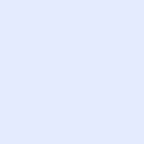 